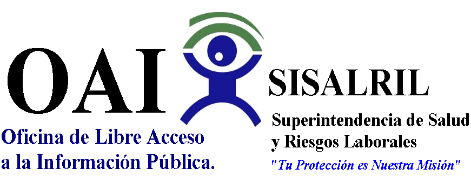 Superintendencia de Salud y Riesgos LaboralesSISALRILInforme Estadístico Trimestral de la Línea 311 Quejas Reclamaciones y SugerenciasEnero  -Marzo 2023Realizado por.Lic. Ruth Esther Bastardo G.Oficial- SISALRILTipoEneroFebreroMarzoTotalQuejas2035Reclamaciones011Sugerencias0Total General6